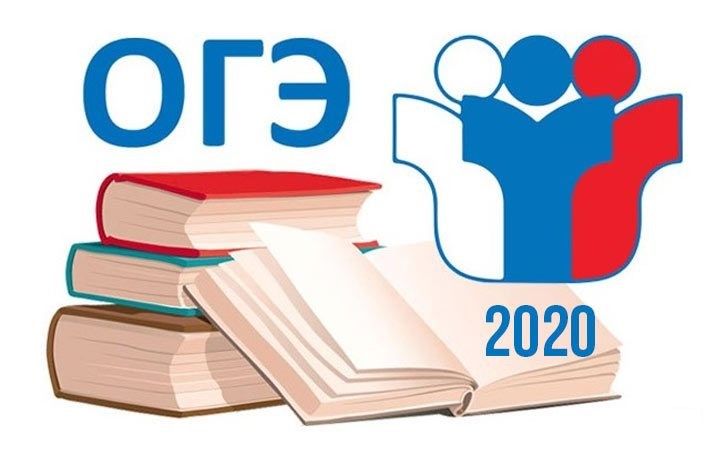 Расписание экзаменовБиология – 25 маяГеография – 29 маяОбществознание – 30 маяРусский язык – 2 июняМатематика – 9 июня